Publicado en Barcelona el 08/01/2016 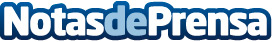 Especialistas de Espai D’Oci comparten consejos para un evento exitosoEn el blog de este portal web, podrán encontrar tips, sugerencia y hasta una guía de cómo sobrevivir a tus eventos “sin morir” en el intentoDatos de contacto:Juan Carlos Pell933141447Nota de prensa publicada en: https://www.notasdeprensa.es/especialistas-de-espai-d-oci-comparten_1 Categorias: Franquicias Sociedad Entretenimiento E-Commerce Ocio para niños http://www.notasdeprensa.es